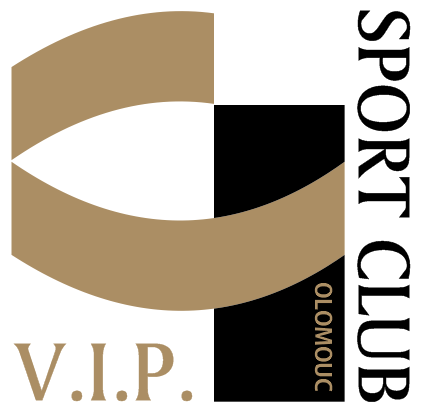 PŘIHLÁŠKA DO KLUBU V.I.P. SPORT CLUB, divize KARATEJméno a příjmení: ....................................................................................................................................................Datum narození:   ....................................................................................................................................................                                             Rodné číslo:           .....................................................................................................................................................  Adresa trvalého bydliště: ..............................................................................................................................................................................  Telefon na zákonného zástupce, email: ........................................................................................................................................................  Podpis zákonného zástupce: .........................................................................................................................................................................Lékařské potvrzení schvalující sportovní činnost dítěte:  ................................................................................................................................Zákonný zástupce potvrzuje svým podpisem, že klub má právo operovat s osobními informace dítěte v rámci registrace na sportovní soutěže, ve vykazování činnosti atd. Poznámky: